28 июня 2021 в ТЦСОН Бешенковичского района, во время работы «Школы социального работника» прошел Единый день информирования. В ходе встречи освещена основная тема: «Роль историко-культурного наследия Беларуси в формировании гражданственности и патриотизма». Патриотизм связан с активным трудом на благо страны, с активным участием в разных сферах общественной жизни. Так же во время встречи идеологического актива центра с трудовым коллективом, объявлено о старте районной акции «Вахта памяти», открыт сбор добровольных взносов на благоустройство мест воинских захоронений. Уверены, проведение данного мероприятия пополнит копилку добрых дел нашего центра.Во время встречи обсуждались вопросы профилактики, лечения COVID-19 и необходимости вакцинации, проведение санитарно-эпидемиологических мероприятий и др. Выступили врач-гигиенист (заведующий санитарно-эпидемиологическим отделом) Бешенковичского районного центра гигиены и эпидемиологии Макулькин А.В., председатель районной организации общественного объединения «Белорусское республиканское общество спасания на водах» Садыков С.С., инспектор ИНиП Бешенковичского РОЧС А.И. Берестень. 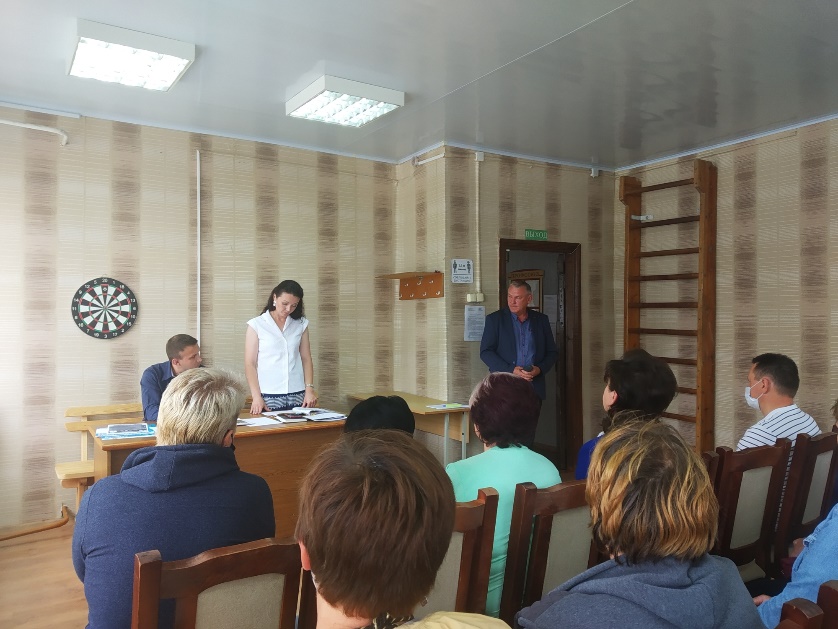 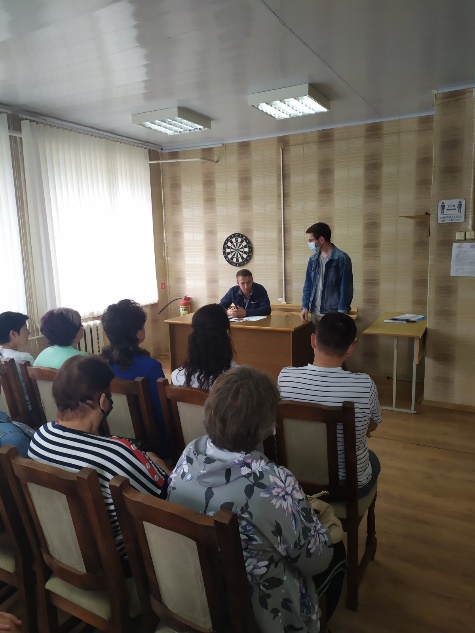 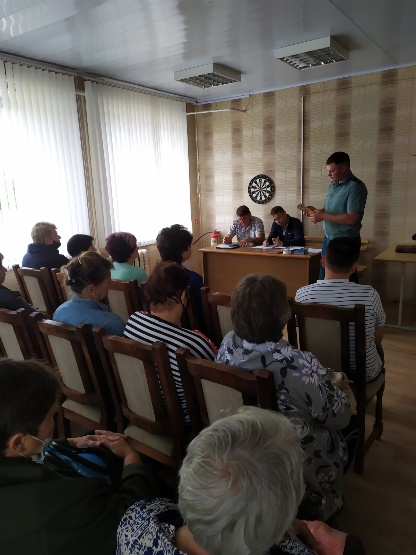 